MassHealth Drug Utilization Review (DUR) Program333 South StreetShrewsbury, MA 01545(800) 745-7318 (phone) (877) 208-7428 (fax)DUR BOARDQuarterly MeetingDecember 11, 2019AGENDAWelcome and Introductory Remarks Introduction of New Board MembersGuest ForumA Lilly pharmaceuticals representative will offer testimony on nasal glucagon.Biosimilar Update: Pipeline Trends and Regulatory UpdatesThe update will provide a brief overview of clinical and/or regulatory updates regarding select pharmaceutical biosimilar pipeline agents that are newly marketed or in late-stage development.PARP (Poly [ADP-ribose]polymerase) Inhibitors Quality Assurance AnalysisThis overview is an evaluation of current medical literature and will provide a brief overview of guideline recommendations in this disease state.Infectious Disease Hot Topics: New Trends in Hepatitis C Virus and Human Immunodeficiency Virus TreatmentThis overview is an evaluation of current medical literature and newly approved agents and will provide a brief overview of guideline recommendations in these disease states.MHDL Update The MHDL Overview will include new additions, changes in Prior Authorization (PA) status, and related attachment updates to be implemented with a future publication rollout.  							  DUR Operational Update The DUR Operational Overview will include statistics associated with Prior Authorization (PA) review and PA response, and Call Center metrics.	                          MassHealth UpdateThe MassHealth Update is a brief summary of recent developments in MassHealth in the context of pharmacy, managed care, and public health.Clinical Team Update The Clinical Team Update will include an overview of projects and accomplishments of the clinical pharmacist team of the MassHealth Drug Utilization Review Program.(time permitting)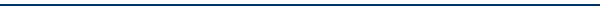 Location:	DUR							Time: 6:00p.m. – 8:00p.m.		Amphitheater333 South StShrewsbury, MA The Massachusetts Commission for the Deaf and Hard of Hearing will assist with arrangements for a sign language interpreter. The Commission may be reached at (617) 740-1600 VOICE and (617) 740-1700 TTY.Next DUR Board (open meeting): March 11, 2020